МПКУТВЕРЖДАЮ:Директор ГПОУ ЯО Мышкинского политехнического колледж Т.А.Кошелева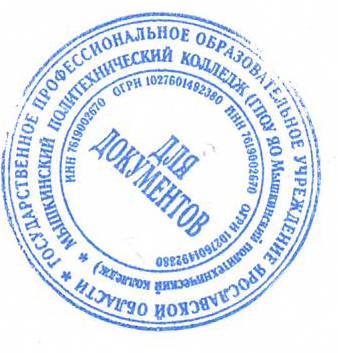 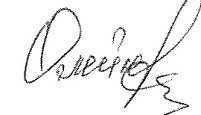 «30»  августа 2022 г. /Приказ№_____от______2022 годаРАБОЧАЯ ПРОГРАММАосновной профессиональной образовательной программы среднего профессионального образования-программы подготовки специалистов среднего звена 09.02.04 Информационные системы по отраслям «Элементы высшей математики»Мышкин, 2022Содержание программы реализуется в процессе освоения студентами основной профессиональной образовательной программы по специальности (ям) специальности 09.02.04  Информационные системы (по отраслям) в соответствии с требованиями ФГОС СПО третьего поколения.Организация разработчик: ГПОУ ЯО Мышкинский политехнический  колледжСОДЕРЖАНИЕ1. ПАСПОРТ ПРОГРАММЫ УЧЕБНОЙ ДИСЦИПЛИНЫ	42. СТРУКТУРА И СОДЕРЖАНИЕ УЧЕБНОЙ ДИСЦИПЛИНЫ	63. УСЛОВИЯ РЕАЛИЗАЦИИ ПРОГРАММЫ ДИСЦИПЛИНЫ	94. КОНТРОЛЬ И ОЦЕНКА РЕЗУЛЬТАТОВ ОСВОЕНИЯ ДИСЦИПЛИНЫ	10Приложение 1КОНКРЕТИЗАЦИЯ РЕЗУЛЬТАТОВ ОСВОЕНИЯ ДИСЦИПЛИНЫ	12Приложение 2 ТЕХНОЛОГИИ ФОРМИРОВАНИЯ ОК	13ЛИСТ ИЗМЕНЕНИЙ И ДОПОЛНЕНИЙ, ВНЕСЕННЫХ В РАБОЧУЮ ПРОГРАММУ	141. ПАСПОРТ ПРОГРАММЫ УЧЕБНОЙ ДИСЦИПЛИНЫЭлементы высшей математики1.1. Область применения программы

      Рабочая программа учебной дисциплины «Элементы высшей математики» является частью рабочей основной профессиональной образовательной программы в соответствии с ФГОС СПО по специальности 09.02.04  Информационные системы (по отраслям)

1.2. Место дисциплины в структуре основной профессиональной образовательной программы:Базовая дисциплина математического и общего естественнонаучного цикла ЕН.01. Знания, полученные по данной дисциплине, используются в элементах математической логики, теории вероятностей и математической статистике, математических методах, информатике и современных информационных технологиях, в проведении исследовательских работ.

1.3. Цели и задачи дисциплины – требования к результатам освоения дисциплины:

В результате освоения дисциплины обучающийся должен уметь: выполнять операции над матрицами и решать системы линейных уравнений; применять методы дифференциального и интегрального исчисления;применять численные методы; решать дифференциальные уравнения; применять математические методы при решении типовых профессиональных задач.
знать: основы линейной алгебры и аналитической геометрии; основные положения теории числовых и функциональных рядов;основы дифференциального и интегрального исчисления; числовые и функциональные ряды; обыкновенные дифференциальные уравнения, их виды и методы решения; основы теории комплексных чисел;основные понятия численных методов и их применение в приближенных вычислениях. Студенты должны знать логические связи между данными блоками.
владеть: методами математического моделирования.Содержание дисциплины должно быть ориентировано на подготовку студентов к освоению профессиональных модулей ОПОП по специальности 09.02.04 Информационные системы (по отраслям) и овладению профессиональными компетенциями (ПК) (Приложение 1): В процессе освоения дисциплины у студентов должны формировать общие компетенции (ОК) (Приложение 2): 1.4. Количество часов на освоение программы учебной дисциплины:максимальной учебной нагрузки студента  216 часов, в том числе:обязательной аудиторной учебной нагрузки студента 144 часа;самостоятельной работы студента 72 часа.2. СТРУКТУРА И СОДЕРЖАНИЕ УЧЕБНОЙ ДИСЦИПЛИНЫ2.1. Объем учебной дисциплины и виды учебной работы2.2 Тематический план и содержание учебной дисциплины «Элементы высшей математикиобозначения:1 – ознакомительный (узнавание ранее изученных объектов, свойств);2 – репродуктивный (выполнение деятельности по образцу, инструкции или под руководством)3 – продуктивный (планирование и самостоятельное выполнение деятельности, решение проблемных задач)3. УСЛОВИЯ РЕАЛИЗАЦИИ ПРОГРАММЫ ДИСЦИПЛИНЫ3.1.	Требования к минимальному материально-техническому обеспечениюРеализация учебной дисциплины требует наличия учебного кабинета «Математики».Оборудование учебного кабинета: - посадочные места по количеству обучающихся;- рабочее место преподавателя;- доска аудиторная (мел)- учебные издания для кабинета математики;- портреты математиков;- комплект плакатных материалов для кабинета математики;- чертежные инструментыТехнические средства обучения: - мультимедиапроектор;- компьютер (рабочая станция учителя: монитор LCD "17" +системный блок +клавиатура + мышь + колонки) с лицензионным программным обеспечением;- Четырехзначные математические таблицы, Брадис В.М. 3.2. Информационное обеспечение обучения.Основные источники:Для преподавателей:Григорьев С.Г., Задулина С.В. Математика:  Учебник для студентов сред. проф. учреждений / ОИЦ «Академия», 2010.Богомолов Н.В. Математика: учеб. для ссузов/ Н.В. Богомолов, П.И. Самойленко. – 11-е изд., стереотип. – М.: Юрайт, 2012, 495 стр.Богомолов Н.В. Практические занятия по математике: Учеб. пособие для средних проф. учеб. заведений/ Н.В.Богомолов. – 9-е изд., стер. – М.: Высшая школа, 2007. Дмитрий Письменный  Курс лекций по высшей математике. М.: Айрис - пресс, 2010Шипачев В.С. Высшая математика: Учебник. – М.: Высшая школа, 2008.Для студентов:Григорьев С.Г., Задулина С.В. Математика:  Учебник для студентов сред. проф. учреждений / ОИЦ «Академия», 2010.Дмитрий Письменный  Курс лекций по высшей математике. М.: Айрис - пресс, 2010Шипачев В.С. Высшая математика: Учебник. – М.: Высшая школа, 2008.Богомолов Н.В. Практические занятия по математике: Учеб. пособие для средних проф. учеб. заведений/ Н.В.Богомолов. – 9-е изд., стер. – М.: Высшая школа, 2007.Дополнительные источники:Для преподавателей:Валуцэ И.И., Дилигул Г.Д. Математика для техникумов. – М.: Наука, 1989.Дадаян А.А. Математика. – М.: Форум-Инфра-М, 2003.Лисичкин В.Т., Соловейчик И.Л. Математика. – М.: Высшая школа, 1991.Красс М.С., Чупрынов Б.Л. Основы математики и ее приложения в экономическом образовании. – М.: Дело, 2002.Малыхин В.И. Математика в экономике: учебное пособие. – М.: ИНФРА-М, 2001.Пехлецкий И.Д. Математика: Учебник для студ. образоват. учреждений сред. проф. образования/ Игорь Дмитриевич Пехлецкий. – 3-е изд. стер. – М.: Издательский центр "Академия", 2005. Сайты интернета:Для студентов:Валуцэ И.И., Дилигул Г.Д. Математика для техникумов. – М.: Наука, 1989.Дадаян А.А. Математика. – М.: Форум-Инфра-М, 2003.Пехлецкий И.Д. Математика: Учебник для студ. образоват. учреждений сред. проф. образования/ Игорь Дмитриевич Пехлецкий. – 3-е изд. стер. – М.: Издательский центр "Академия", 2005. Малыхин В.И. Математика в экономике: учебное пособие. – М.: ИНФРА-М, 2001.3.3. Специфика организации обученияПрименяемые технологии:работа малыми группами при выполнении практических заданий;применение тестовой технологии в организации контроля результатов обучения;дифференцированный подход при определении индивидуальных практических заданий и расчетно-графических работ для самостоятельной работы обучающегося.КОНТРОЛЬ И ОЦЕНКА РЕЗУЛЬТАТОВ ОСВОЕНИЯ ДИСЦИПЛИНЫКонтроль и оценка результатов освоения учебной дисциплины осуществляется преподавателем в процессе проведения контрольных работ, практических занятий, тестирования, выполнения обучающимися индивидуальных заданий (внеаудиторных самостоятельных работ). Система оценивания традиционная.  Итоговый контроль проводится в форме дифференцированного зачета.
Приложение 1 КОНКРЕТИЗАЦИЯ РЕЗУЛЬТАТОВ ОСВОЕНИЯ ДИСЦИПЛИНЫПриложение 2 ТЕХНОЛОГИИ ФОРМИРОВАНИЯ ОККодНаименование результата обученияПК 1.1.Собирать данные для анализа использования и функционирования информационной системы, участвовать в составлении отчетной документации, принимать участие в разработке проектной документации на модификацию информационной системы.ПК 1.2.Взаимодействовать со специалистами смежного профиля при разработке методов, средств и технологий применения объектов профессиональной деятельности.ПК 1.4.Участвовать в экспериментальном тестировании информационной системы на этапе опытной эксплуатации, фиксировать выявленные ошибки кодирования в разрабатываемых модулях информационной системы.ПК 2.3.Применять методики тестирования разрабатываемых приложений.КодОК 1Понимать сущность и социальную значимость своей будущей профессии, проявлять к ней устойчивый интерес.ОК 2Организовывать собственную деятельность, выбирать типовые методы и способы выполнения профессиональных задач, оценивать их эффективность и качество.ОК 3Принимать решения в стандартных и нестандартных ситуациях и нести за них ответственность.ОК 4Осуществлять поиск и использование информации, необходимой для эффективного выполнения профессиональных задач, профессионального и личностного развития.ОК 5Владеть информационной культурой, анализировать и оценивать информацию с использованием информационно-коммуникационных технологий.ОК 6Работать в коллективе и команде, эффективно общаться с коллегами, руководством, потребителями.ОК 7Брать на себя ответственность за работу членов команды (подчиненных), результат выполнения заданий.ОК 8Самостоятельно определять задачи профессионального и личностного развития, заниматься самообразованием, осознанно планировать повышение квалификации.ОК 9Ориентироваться в условиях частой смены технологий в профессиональной деятельности.ОК 10Исполнять воинскую обязанность, в том числе с применением
полученных профессиональных знаний (для юношей).Вид учебной деятельностиОбъем часовМаксимальная учебная нагрузка (всего)216Обязательная аудиторная учебная нагрузка (всего)144в том числе:лабораторные занятияне предусмотренопрактические занятия70контрольные работы4курсовая работа (проект)не предусмотреносамостоятельная работа студента (всего)72в том числе:Самостоятельная работа на курсовой работой (проектом)не предусмотренорефераты8расчетно -графические работы12индивидуальные работы22домашняя работа30Итоговая аттестация в форме дифференцированного зачетаИтоговая аттестация в форме дифференцированного зачетаНаименование разделов и темСодержание учебного материала, лабораторные  работы и практические занятия, самостоятельная работа обучающихся, курсовая работа (проект) (если предусмотрены)Содержание учебного материала, лабораторные  работы и практические занятия, самостоятельная работа обучающихся, курсовая работа (проект) (если предусмотрены)Объем часовУровень освоения12234Раздел 1.Элементы линейной алгебры.Элементы линейной алгебры.20Тема 1.1. Матрицы и определителиСодержание учебного материалаСодержание учебного материала6Тема 1.1. Матрицы и определители1Матрицы. Действия над ними.61-2Тема 1.1. Матрицы и определители2Определители. Свойства определителей.61-2Тема 1.1. Матрицы и определители3Обратная матрица. Ранг матрицы.6Тема 1.1. Матрицы и определителиПрактическое занятие № 1Часть 1. Операции над матрицами. Вычисление определителей.Часть 2. Нахождение обратной матрицы. Вычисление ранга матрицы.Практическое занятие № 1Часть 1. Операции над матрицами. Вычисление определителей.Часть 2. Нахождение обратной матрицы. Вычисление ранга матрицы.422Тема 1.2. Системы линейных уравненийСодержание учебного материалаСодержание учебного материала2Тема 1.2. Системы линейных уравнений1Системы линейных уравнений. 21-2Тема 1.2. Системы линейных уравненийПрактическое занятие № 1Часть 3. Решение систем линейных уравнений методами Крамера, Гаусса, матричным.Практическое занятие № 1Часть 3. Решение систем линейных уравнений методами Крамера, Гаусса, матричным.22Самостоятельная работа обучающихся: Решение систем различными способами.  (правило Крамера, метод Гаусса, матричный, симплекс - метод)Самостоятельная работа обучающихся: Решение систем различными способами.  (правило Крамера, метод Гаусса, матричный, симплекс - метод)63Раздел 2.Элементы аналитической геометрии.Элементы аналитической геометрии.16Тема 2.1. Векторы. Операции над векторамиСодержание учебного материалаСодержание учебного материала2Тема 2.1. Векторы. Операции над векторами1Векторы. Операции над векторами, их свойства.21-2Тема 2.1. Векторы. Операции над векторамиПрактическое занятие № 2.Часть 1. Операции над векторами. Вычисление модуля и скалярного произведения.Практическое занятие № 2.Часть 1. Операции над векторами. Вычисление модуля и скалярного произведения.22Тема 2.2. Прямая на плоскости. Кривые   второго  порядка.Содержание учебного материалаСодержание учебного материала4Тема 2.2. Прямая на плоскости. Кривые   второго  порядка.1Прямая на плоскости. 41-2Тема 2.2. Прямая на плоскости. Кривые   второго  порядка.2Кривые второго порядка (окружность, эллипс)41Тема 2.2. Прямая на плоскости. Кривые   второго  порядка.Практическое занятие № 2. Часть 2. Составление уравнений прямых и кривых 2-го порядка, их построение.Практическое занятие № 2. Часть 2. Составление уравнений прямых и кривых 2-го порядка, их построение.22Тема 2.2. Прямая на плоскости. Кривые   второго  порядка.Самостоятельная работа обучающихсяВекторы. Кривые второго порядка (гипербола, парабола). Применение элементов аналитической геометрии в механике, электротехнике и других разделах науки.Самостоятельная работа обучающихсяВекторы. Кривые второго порядка (гипербола, парабола). Применение элементов аналитической геометрии в механике, электротехнике и других разделах науки.63Раздел 3.Основы математического анализаОсновы математического анализа142Тема 3.1. Теория пределов. Непрерывность.Содержание учебного материалаСодержание учебного материала6Тема 3.1. Теория пределов. Непрерывность.1Числовые последовательности. Предел последовательности. 61-2Тема 3.1. Теория пределов. Непрерывность.2Предел функции.61-2Тема 3.1. Теория пределов. Непрерывность.3Непрерывные функции. 61-2Тема 3.1. Теория пределов. Непрерывность.Практическое занятие №  3. Вычисление пределов, раскрытие неопределенностей, классификация точек разрыва.Практическое занятие №  3. Вычисление пределов, раскрытие неопределенностей, классификация точек разрыва.22Тема 3.2. Дифференциальное исчисление функции одной действительной переменной.Содержание учебного материалаСодержание учебного материала14Тема 3.2. Дифференциальное исчисление функции одной действительной переменной.1Производная функции. 141-2Тема 3.2. Дифференциальное исчисление функции одной действительной переменной.2Физический и геометрический смыслы производной.141-2Тема 3.2. Дифференциальное исчисление функции одной действительной переменной.3Производная сложной функции.142Тема 3.2. Дифференциальное исчисление функции одной действительной переменной.4Дифференцируемость функции. Дифференциал функции.142Тема 3.2. Дифференциальное исчисление функции одной действительной переменной.5Производные и дифференциалы высших порядков. Раскрытие неопределённостей.142-3Тема 3.2. Дифференциальное исчисление функции одной действительной переменной.6Монотонные функции. Экстремумы функции. Промежутки выпуклости, точки перегиба.142Тема 3.2. Дифференциальное исчисление функции одной действительной переменной.7Асимптоты. Полное исследование функции.14Тема 3.2. Дифференциальное исчисление функции одной действительной переменной.Практическое занятие № 4. Часть 1.  Производные и дифференциалы высших порядков. Правила Лопиталя.Часть 2.  Полное исследование функции. Построение графиков.Практическое занятие № 4. Часть 1.  Производные и дифференциалы высших порядков. Правила Лопиталя.Часть 2.  Полное исследование функции. Построение графиков.422Тема 3.2. Дифференциальное исчисление функции одной действительной переменной.Контрольная работа №1Дифференциальное исчисление функции одной действительной переменнойКонтрольная работа №1Дифференциальное исчисление функции одной действительной переменной22Тема 3.2. Дифференциальное исчисление функции одной действительной переменной.Самостоятельная работа обучающихсяПрименение дифференциала функции к приближенным вычислениям Задачи, приводящие к понятию производной.Составление математических моделей задач прикладного характера (исследование функций) (индивидуальные задания)Самостоятельная работа обучающихсяПрименение дифференциала функции к приближенным вычислениям Задачи, приводящие к понятию производной.Составление математических моделей задач прикладного характера (исследование функций) (индивидуальные задания)203Тема 3.3. Интегральное исчисление функции одной действительной переменнойСодержание учебного материалаСодержание учебного материала16Тема 3.3. Интегральное исчисление функции одной действительной переменной1Неопределённый интеграл, его свойства.161-2Тема 3.3. Интегральное исчисление функции одной действительной переменной2Метод замены переменных. Интегрирование по частям. 162Тема 3.3. Интегральное исчисление функции одной действительной переменной3Вычисление неопределенныхинтегралов различными методами162Тема 3.3. Интегральное исчисление функции одной действительной переменной4Интегрирование рациональных и иррациональных функций. Универсальная подстановка.161-2Тема 3.3. Интегральное исчисление функции одной действительной переменной5Определённый интеграл, его свойства.161-2Тема 3.3. Интегральное исчисление функции одной действительной переменной6Метод замены переменных, интегрирование по частям в определённом интеграле. 161-2Тема 3.3. Интегральное исчисление функции одной действительной переменной7Приложения определённого интеграла в геометрии. 162Тема 3.3. Интегральное исчисление функции одной действительной переменной8Несобственные интегралы.161Тема 3.3. Интегральное исчисление функции одной действительной переменнойПрактическое занятие №  4. Часть 1. Вычисление неопределенных  и определенных интегралов.Часть 2. Вычисление площадей фигур с помощью определенных интегралов.Практическое занятие №  4. Часть 1. Вычисление неопределенных  и определенных интегралов.Часть 2. Вычисление площадей фигур с помощью определенных интегралов.423Тема 3.3. Интегральное исчисление функции одной действительной переменнойСамостоятельная работа обучающихсяИнтегральное исчисление. Составление математических моделей задач прикладного характера (площади и объемы) Самостоятельная работа обучающихсяИнтегральное исчисление. Составление математических моделей задач прикладного характера (площади и объемы) 63Тема 3.4. Дифференциальное исчисление функции нескольких действительных переменныхСодержание учебного материалаСодержание учебного материала8Тема 3.4. Дифференциальное исчисление функции нескольких действительных переменных1Функции нескольких действительных переменных.81Тема 3.4. Дифференциальное исчисление функции нескольких действительных переменных2Частные производные и дифференциалы функций нескольких переменных. Контроль знаний. Самостоятельная работа.81-2Тема 3.4. Дифференциальное исчисление функции нескольких действительных переменных3Вычисление пределов, частных производных и дифференциалов функций нескольких переменных.82Тема 3.4. Дифференциальное исчисление функции нескольких действительных переменных4Экстремумы функции нескольких переменных8Тема 3.4. Дифференциальное исчисление функции нескольких действительных переменныхПрактическое занятие №  6. Часть 1. Вычисление частных производных и экстремумов ФНППрактическое занятие №  6. Часть 1. Вычисление частных производных и экстремумов ФНП22Тема 3.4. Дифференциальное исчисление функции нескольких действительных переменныхСамостоятельная работа обучающихсяПроизводные и дифференциалы высших порядков функции двух переменных. Их практическое применение.Самостоятельная работа обучающихсяПроизводные и дифференциалы высших порядков функции двух переменных. Их практическое применение.62Тема 3.5. Интегральное исчисление функции нескольких действительных переменныхСодержание учебного материалаСодержание учебного материала8Тема 3.5. Интегральное исчисление функции нескольких действительных переменных1Двойные интегралы и их свойства. 81-2Тема 3.5. Интегральное исчисление функции нескольких действительных переменных2Повторные интегралы.81-2Тема 3.5. Интегральное исчисление функции нескольких действительных переменных3Сведение двойных интегралов к повторным в случае областей 1 и 2 типа.82-3Тема 3.5. Интегральное исчисление функции нескольких действительных переменных4Приложения двойных интегралов. 8Тема 3.5. Интегральное исчисление функции нескольких действительных переменныхПрактическое занятие №  6. Часть 2. Вычисление двойных интегралов в случае области 1 и 2 типа.Часть 3. Решение задач на приложения двойных интегралов.Практическое занятие №  6. Часть 2. Вычисление двойных интегралов в случае области 1 и 2 типа.Часть 3. Решение задач на приложения двойных интегралов.422Тема 3.6.Теория рядовСодержание учебного материалаСодержание учебного материала8Тема 3.6.Теория рядов1Понятие числового ряда. Свойства рядов. Признаки сравнения и сходимости рядов.81-2Тема 3.6.Теория рядов2Знакочередующиеся ряды. 81-2Тема 3.6.Теория рядов3Функциональные и степенные ряды. Радиус и интервал сходимости, область сходимости степенного ряда.81-2Тема 3.6.Теория рядов4Ряды Тейлора и Маклорена. Разложение элементарных функций в ряд. 81-2Тема 3.6.Теория рядовПрактическое занятие №  6. Часть 1. Исследование сходимости знакочередующихся рядов. Исследование числовых рядов на абсолютную и условную сходимость.Часть 2 Нахождение радиуса и области сходимости степенного ряда. Разложение элементарных функций в ряд Тейлора.Практическое занятие №  6. Часть 1. Исследование сходимости знакочередующихся рядов. Исследование числовых рядов на абсолютную и условную сходимость.Часть 2 Нахождение радиуса и области сходимости степенного ряда. Разложение элементарных функций в ряд Тейлора.422-3Тема 3.6.Теория рядовКонтрольная работа 2 по теме: "РядыКонтрольная работа 2 по теме: "Ряды22Тема 3.6.Теория рядовСамостоятельная работа обучающихсяОпределение сходимости ряда. Разложение функции в ряд и приближенные вычисления функцийСамостоятельная работа обучающихсяОпределение сходимости ряда. Разложение функции в ряд и приближенные вычисления функций82Тема 3.7. Обыкновенные дифференциальные уравнения.Содержание учебного материалаСодержание учебного материала8Тема 3.7. Обыкновенные дифференциальные уравнения.1Обыкновенные дифференциальные уравнения. Уравнения с разделяющимися переменными81Тема 3.7. Обыкновенные дифференциальные уравнения.2Линейные уравнения 1-го порядка. 81-2Тема 3.7. Обыкновенные дифференциальные уравнения.3Дифференциальные уравнения 2-го порядка. 81-2Тема 3.7. Обыкновенные дифференциальные уравнения.4 Линейные однородные и неоднородные уравнения 2-го порядка. 81Тема 3.7. Обыкновенные дифференциальные уравнения.Практическая работа №  8. Часть 1. Решение дифференциальных уравнений 1-го порядка с разделяющимися переменными,  однородных и линейных.Часть 2. Решение дифференциальных уравнений 1-го и 2-го порядка, уравнений, допускающих понижение степеней.Практическая работа №  8. Часть 1. Решение дифференциальных уравнений 1-го порядка с разделяющимися переменными,  однородных и линейных.Часть 2. Решение дифференциальных уравнений 1-го и 2-го порядка, уравнений, допускающих понижение степеней.422Тема 3.7. Обыкновенные дифференциальные уравнения.Самостоятельная работа обучающихсяПрименение дифференциальных уравнений 1-го и 2-го порядка при решении задач прикладного характера.Самостоятельная работа обучающихсяПрименение дифференциальных уравнений 1-го и 2-го порядка при решении задач прикладного характера.62-3Итого:Итого:216Результаты обучения(освоенные умения, усвоенные знания)Формы и методы контроля и оценки результатов обученияУметь:выполнять операции над матрицами и решать системы линейных уравнений; Выполнение практических заданий, выполнение внеаудиторных самостоятельных    работ, тестированиеприменять методы дифференциального и интегрального исчисления, решать дифференциальные уравнения; Тестирование, устный опрос, выполнение практических заданийприменять численные методы; Выполнение практических заданий, устный опрос, тестирование, результат выполнения индивидуального заданияприменять математические методы при решении типовых профессиональных задач;решать прикладные задачи в области профессиональной деятельностиВыполнение практических заданий, выполнение внеаудиторных самостоятельных работ, устный опрос, тестирование, результат выполнения индивидуального заданияЗнать:основы линейной алгебры и аналитической геометрии Основные понятия линейной алгебры, определитель, матрица, действия над нимизначение математики в профессиональной деятельности и при освоении профессиональной образовательной программыПрактическое применение дифференциального исчисления при исследовании функциональных зависимостейосновные положения теории числовых и функциональных рядовОсновные определения и признаки сходимости рядов, правило нахождения радиуса и интервалов сходимости степенных радов, формулы разложения функций в ряд Тейлораосновные понятия и методы теории комплексных чиселРазличные формы комплексных чисел, формулы перехода от одной формы к другой, правила выполнения действий с числамиосновы математического анализа, основы интегрального и дифференциального исчисленияПрактическое применение основ математического анализа при нахождении кривых спроса и предложенияосновные понятия численных методов и их применение в приближенных вычислениях.Решать алгебраические и трансцендентные уравнения приближенными методами, вычислять приближенно интегралы, численное решение обыкновенных дифференциальных уравненийосновные математические методы решения прикладных задач в области профессиональной деятельностиВыполнение практических заданий, выполнение внеаудиторных самостоятельных    работ, результат выполнения контрольных работ, тестированиеРезультаты (освоенные профессиональные компетенции)Основные показатели результатов подготовкиФормы и методы контроляПК 1.1. Собирать данные для анализа использования и функционирования информационной системы, участвовать в составлении отчетной документации, принимать участие в разработке проектной документации на модификацию информационной системы.демонстрация математических знаний;демонстрация практического применения математики при решении задач;обоснование выбора математических методов при решении прикладных задач.Дифференцированный  зачетТестированиеТекущий  контроль с элементами тестированияПК 1.2. Взаимодействовать со специалистами смежного профиля при разработке методов, средств и технологий применения объектов профессиональной деятельности.демонстрация практического применения математики при решении задач;обоснование выбора математических методов при решении прикладных задач;изложение знаний математики и математических методов, приемов решения задачДифференцированный  зачетТестированиеТеоретический зачетПрактические заданияПК 1.4. Участвовать в экспериментальном тестировании информационной системы на этапе опытной эксплуатации, фиксировать выявленные ошибки кодирования в разрабатываемых модулях информационной системы.точность и скорость выполнения  математических упражнений;демонстрация практического применения математики при решении задач;изложение знаний математики и математических методов, приемов решения задачДифференцированный  зачетТестированиеПрактические заданияПК 2.3. Применять методики тестирования разрабатываемых приложений.точность и скорость выполнения  математических упражнений;обоснование выбора математических методов при решении прикладных задач;демонстрация практического применения математики при решении задач;Теоретический зачетПрактические задания с элементами тестированияНазвание ОКТехнологии формирования ОК (на учебных занятиях)ОК 1 – понимать сущность и социальную значимость своей будущей профессии, проявлять к  ней устойчивый интерес.Создание презентаций по истории происхождения математических терминов, своей профессии с указанием основных деятелей. ОК 2 – Организовывать собственную деятельность, выбирать типовые методы и способы выполнения профессиональных задач, оценивать их эффективность и качество.Научно-исследовательская работа, олимпиады, тестирование.ОК 3 – принимать решения в стандартных и нестандартных ситуациях и нести за них ответственность.Решение ситуационных задач, математический бой, тематические викторины.ОК 4 – осуществлять поиск и использование информации, необходимой для выполнения различных заданий и личностного развития.Работа с историческими источниками, научной и справочной литературой, таблицами, энциклопедиями.ОК 5 – владеть информационной культурой, анализировать и оценивать информацию с использованием информационных технологий.Работа в сети Интернет.ОК 6 – работать в коллективе, в команде, эффективно общаться с одногруппниками.Деловая игра, математический КВН, .ОК 7 – брать на себя ответственность за  работу членов команды, результат выполнения заданий.Выполнение учебной работы в парах, мини – группах.ОК 8 – самостоятельно определять задачи профессионального и личностного развития, заниматься самообразованием.Работа с учебной и дополнительной литературой, подготовка отчета о самостоятельной работе студента.ОК 9 – ориентироваться в условиях частой смены технологий в профессиональной деятельности.методы и приемы проблемного обучения (проблемный вопрос, проблемная задача, проблемная ситуация); решения одной и той же задачи несколькими альтернативными способами.ОК 10 – Исполнять воинскую обязанность, в том числе с применением полученных профессиональных знаний (для юношей).Применение практических навыков работы с персональным компьютером